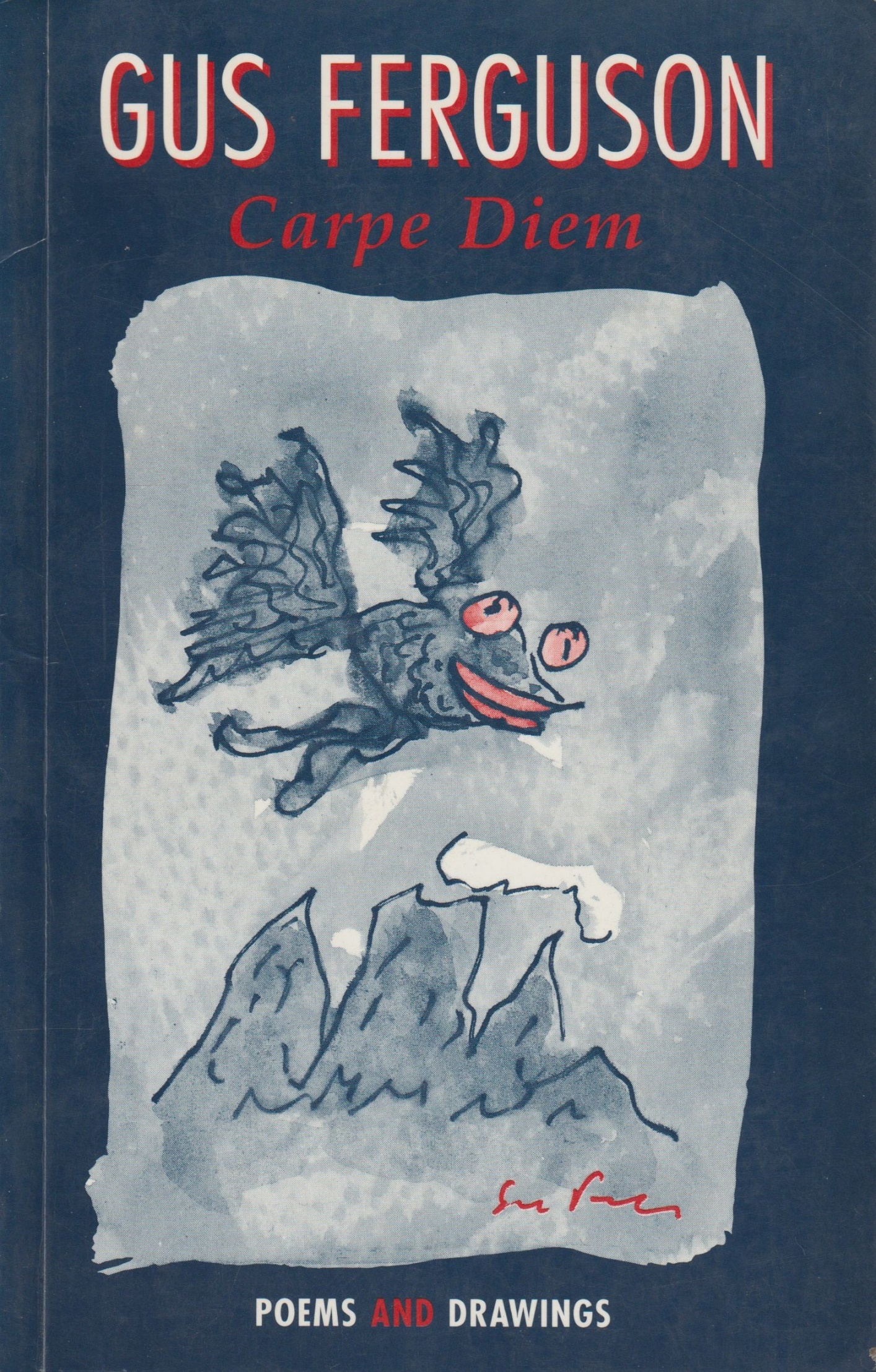 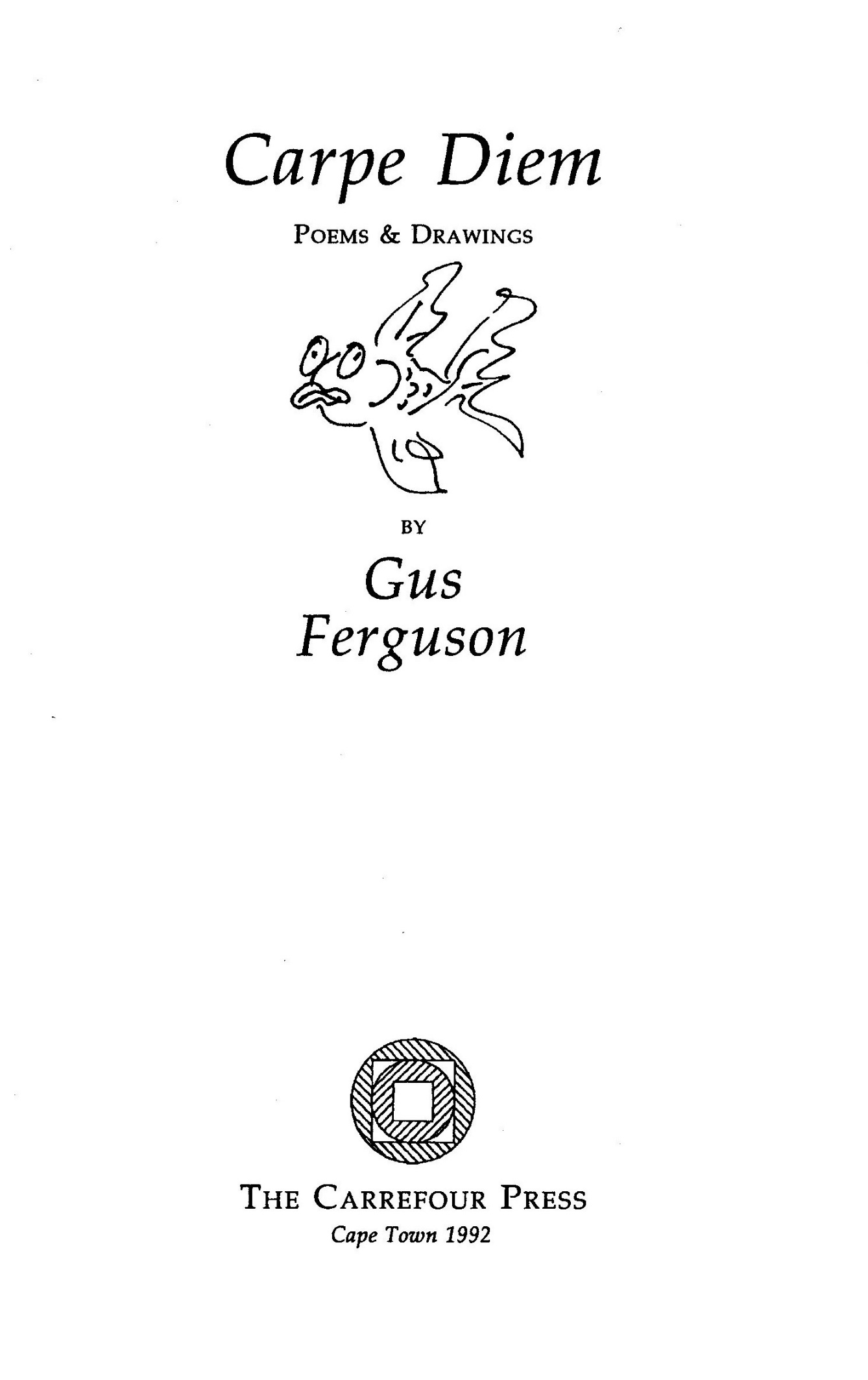 CONTENTSCarpe Diem ' 9Another Carp ' 10Good Theology, Bad Move ' 10Lot's Wife and Vinegar ' 11Whose Constant? ° 12Evidence? ' 12Space—Time for Beginners ' 12Quarry Pond Samsara ' 13Pythagoras of the Smalls ° 14Modern Miracle ' 16Snail Atman ' 17Conjunction ' 17Omward Bound ' 17On First Creeping into a Poem by Dylan ThomasWhy Snails are Vegetarian ' 18Nostalgia for the Truth ' 19The Amoeba is Immortal ' 20Justification ¢ 21Maslow was Wrong ' 21Sailing Alone Around the World ' 22The Walls of Redwing ' 23Businessmen in Flight ' 24Innocent Experience ¢ 25Thirteen Haiku ' 26Yet in Arcadia Ego ' 28Midlife Crisis ' 28Twenty Questions ' 29Mightier than the Sword ' 30Call and Response 0 34Tending to Eden ' 35Fugue for Rhythm and Wind ¢ 36Two Reggae Rhythms for David ' 36M C Koei ' 37Narcissus ' 37Death on the Road I 38The Armageddon Trail ' 40(N0)Thing 0 40Life Sentence ' 41Bill MacFeather ' 42Matthew Farnham ¢ 42RA in Bow  43Hinault's Not What He's Missing  44Book Club  45Blesséd are the Meek  46Up and Up Mount Everest  48-- for --NICKY & SUE & SANDRA& LIONEL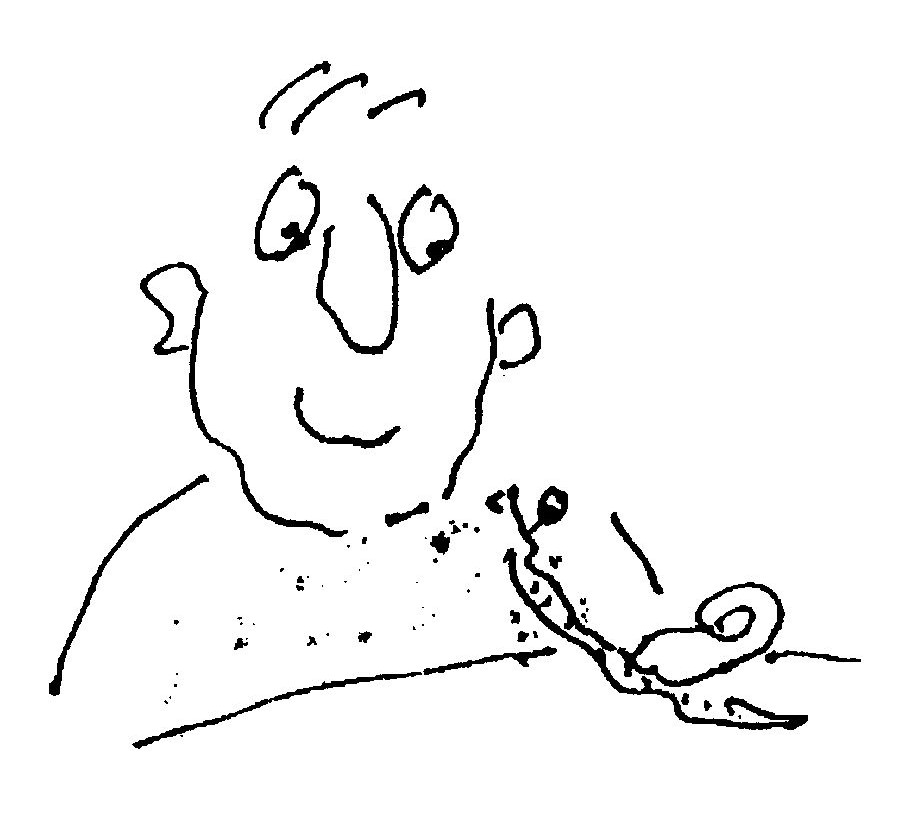 Carpe Diem—for Lionel AbrahamsA goldfish in a goldfish bowlSurveyed the world outsideAnd felt completely in controlOf everything he spied.Thought he: ”I’m in my element,My glass, a faithful lensThat shows a foggy firmamentThat wobbles and distends."An ever-shifting universeOf ectoplasmic formsBeyond all known parametersOf finite, fishy norms.”And yet, this mystic interplayDoes serve me with such loveThat I am blessed everydayWith manna from above."Another CarpA must for every aesthete yuppie —The Japanese designer guppie:Obscured by lily pads and frondsIt undulates in shadowed ponds,O "Living Gem”, ”Elusive Ioy”So shy, and aptly labelled, Koi.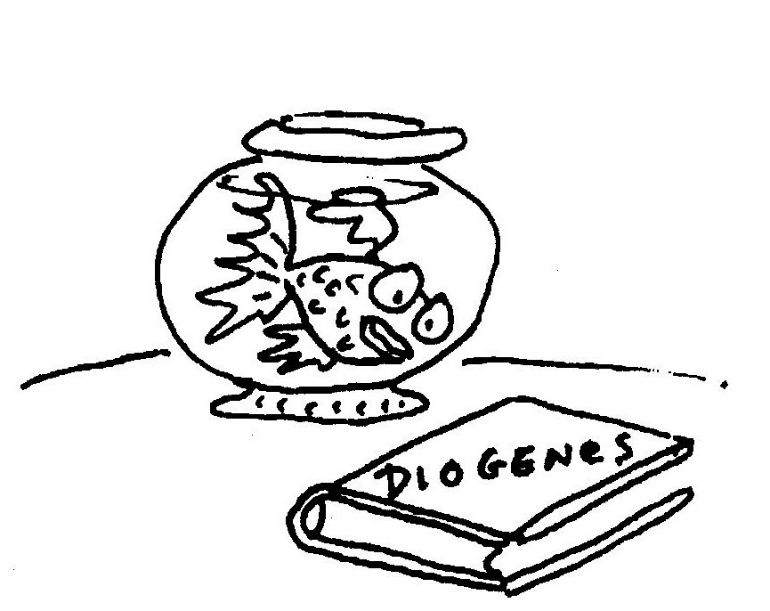 Good Theology, Bad Move—Ascension Day 1991The sad, incarcerated carpWho reasons perfectly:"Could I but smash this bowl of glass,My spirit would be free.”Lot's Wife and VinegarApproaching Zoar* one winter’ s nightWe saw a most amazing sightAn ovoid moon of massive size.We hardly could believe our eyes:It lumbered upward from the earth.Encumbered by its awkward girth,Its surface pale and pocked with crater;It looked just like a peeled potato.So now we wait, with smacking lips,For new moon, star-fried, crescent chips.‘Close to Oudtshoorn and to Sodom (Genesis 19.22)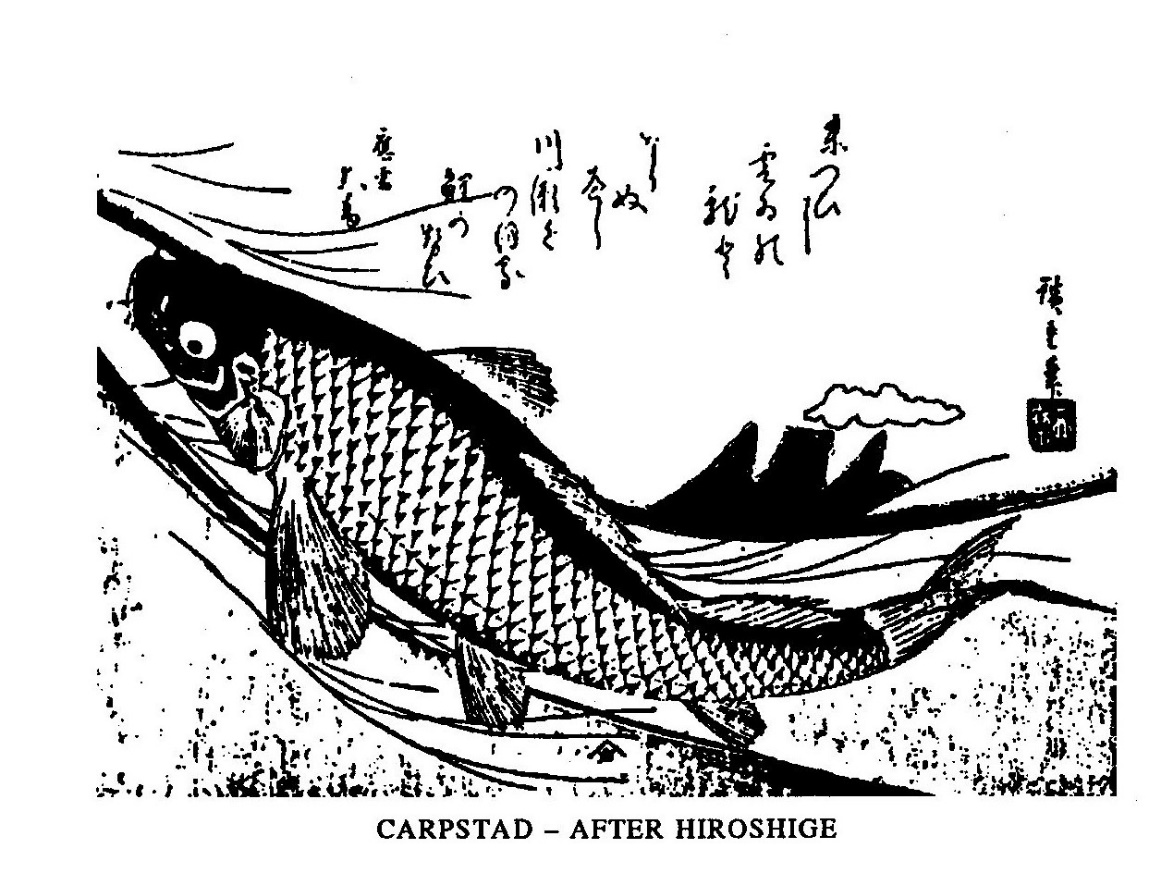 Whose Constant?There once was a poet called FrankOf low metaphorical rank:He just couldn't seeA bookshelf or treeIn a length of timberyard plank.Evidence?After the flood whenThe waters subsidedGod said to Noah:”Come out of the ark."And all the wild beastsAnd all kinds of cattleAnd all of the birdsAnd all of the creaturesThat crawl on the earthDisembarked from the ark.Excepting of course,The wood-borer beetles.Space-Time for BeginnersThere was a physicist called JoeWho wanted the whole world to knowThat those stars that we sayAre far, far awayAre actually long, long ago.Quarry Pond Samsara1I come to fish here all the time,The fish are only five.I know them, each one, personallyAnd catch them all alive.Of course I use fine hooks and bait,Good line to take the strain;But since they are inedibleI let them go again.2To eat to suffer is our lot,It pierces lips and gumsAnd rips us from our elementUntil our saviour comes.He mercifully slacks the line,Unhooks and sets us free;His infinite compassion isOur sacred mystery.Pythagoras of the Smalls—for GillyThe most precise adviceHer mother ever gaveWas on how to sell thingsThrough the classified ads:"Decide", she said “uponThe price you really want;Double it and add anExtra thirty per cent,Allowing latitude."The aesthetic feel ofThe calculation tollsAn ancient, classic bell.Might it measure up the gapBetween desire and need,Reality and dream?The logic it goesLike so: If need is oneThen latitude becomesExactly one—point-six.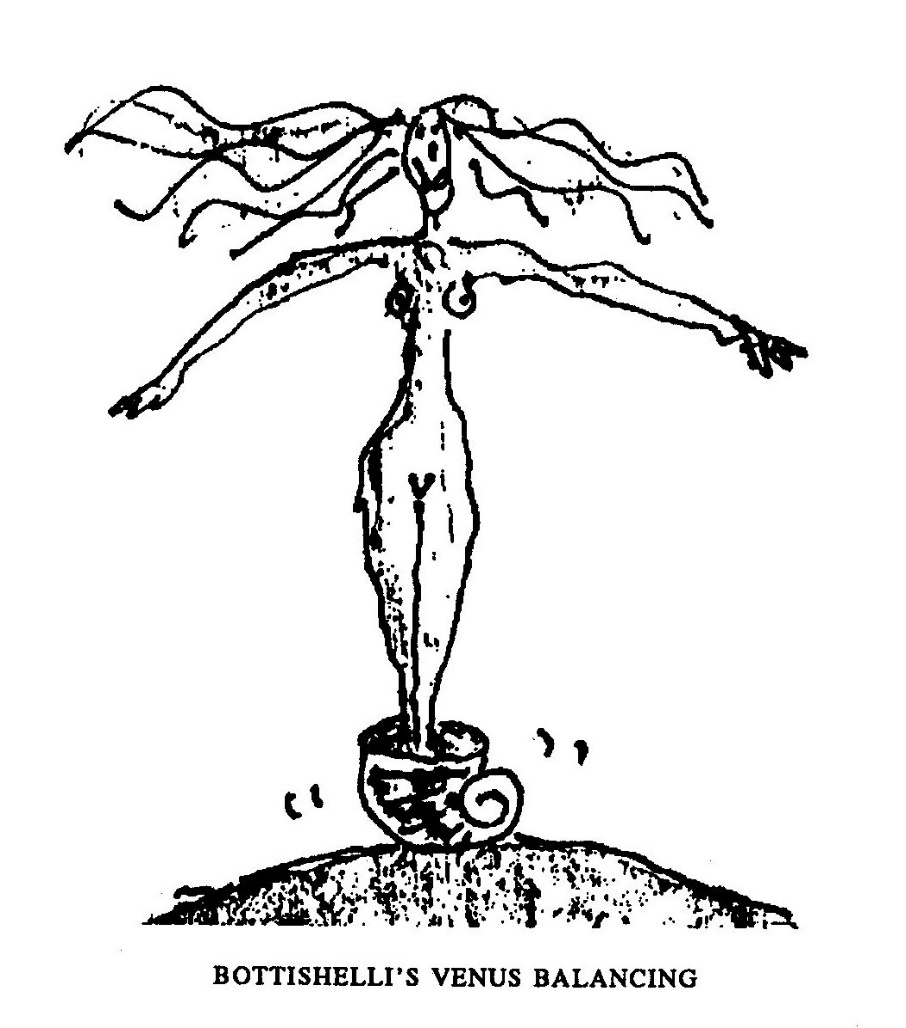 The bell rings louder now:Fibonacci's Constant —The length divided byThe height of the facadeOf the Parthenon. AGolden Thread — connectingThe Athenians toPacioli, da Vinci,Kepler, Corbusier.The Divine Proportion -Determining the growthOf plant, the shape of shellAnd spiral nebulum.Her mother, still driven byThe tried imperatives ofTrade, incidentallyFound new business forThe useful Golden Mean.Modern MiracleManna did descend again. It fell, as soft as dandruff, for a fewseconds at four in the afternoon on an Edgemead garden onthe 3rd April 1984.Mrs Emilia Steenkamp was standing on her lawn and heldup her hand to interrupt the drifting cascade.”I was on a diet at the time," she said, “So I didn't taste it.But I knew what it was. The feeling of it tickling my palm waswonderful. I felt all young again and spent the rest of theafternoon laughing and crying.“By the time my husband came home all trace of it was gone.Vanished completely. We think the ants walked away with it.”Doctor Ben van Vlaanderen of the Parow Paraphysical Re-search Unit was hesitant to comment: "Unfortunately, withthe disappearance of the evidence we arenot in a position to authenticate themannafestation.“Moses and others had itmuch easier. In those daysthe supernatural was notsubject to scientificscrutiny andbelieving wasdefinitely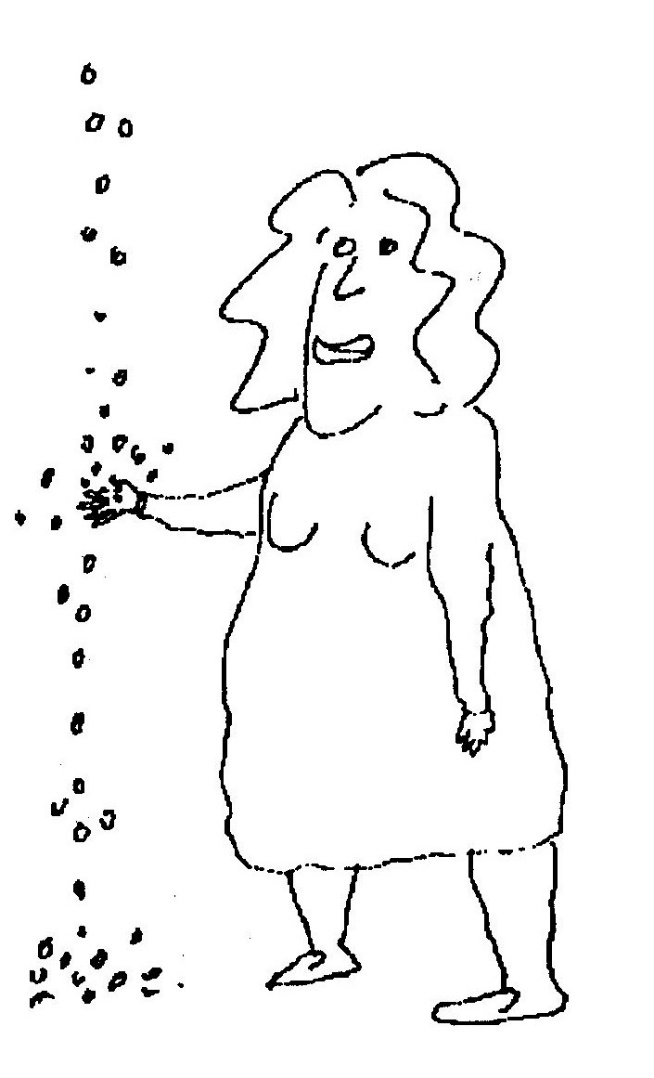 seeing."Snail AtmanO simple snail upon yon leaf,Eschewing joy, eschewing grief:The karmic round of mortal men,Of birth and death and birth again,Does not, I think, apply to theeWho art beyond mortality.O transcendental monopedWhy, you are neither quick nor dead.ConjunctionMe&ering along the str&(&ante, stepping, sarab&)Where littorally sea joins l&I spied, engraved upon the s&A perfect, snaildrawn ampers&Omward BoundOh simple is the holy man,Unfettered does he roamWith sandals, stave and begging bowlWhile chanting: ”Om Sweet Om”.On First Creeping into a Poem by Dylan ThomasI might be slime and calcite shale,The common stuff of man and snail,But yet my consciousness is pure.One principle I know for sure:The force that curls my spiral shellUnwinds the universe as well.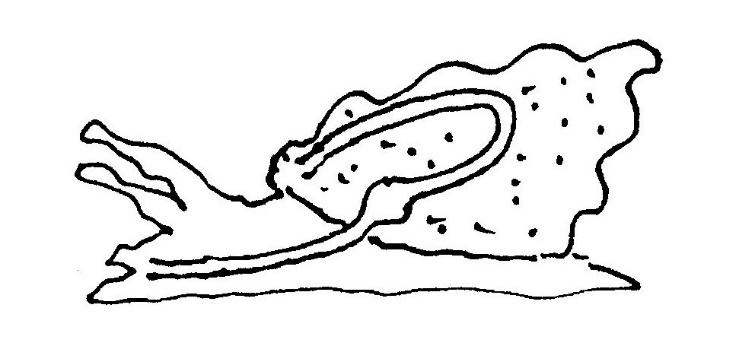 Why Snails are VegetarianI must watch what I eat,the mollusc said,because my bum is justabove my head.Such alimentary expedienceis a plain public inconvenience.Nostalgia for the TruthYoung Jessica set out to proveThat snails, although they slowly move,Have a distinctHoming instinct.Slakkie and Simon Snail were sentAs part of the experimentBy bus and airTo Inkumba in Zaire.Each had a tag upon his shellBut not a hope in hellIn a snail’s lifeOf getting back to kids and wife.Said Simon to Slakkie ”It’s sad that lessWill never know of her successI know that it's futile to try —But still I pine for Plumstead’s sky.”The Amoeba is ImmortalThe Universe eternallyEnvelopes death and life;Both trouble and tranquillity,Harmony and strife.It drifts through lonely nothingness(With pulse and pulse and glide)Its glowing, throbbing nucleusjust itching to divide.It has but one imperative.One law in its Torah:A schizoid urge to generateIts own diaspora.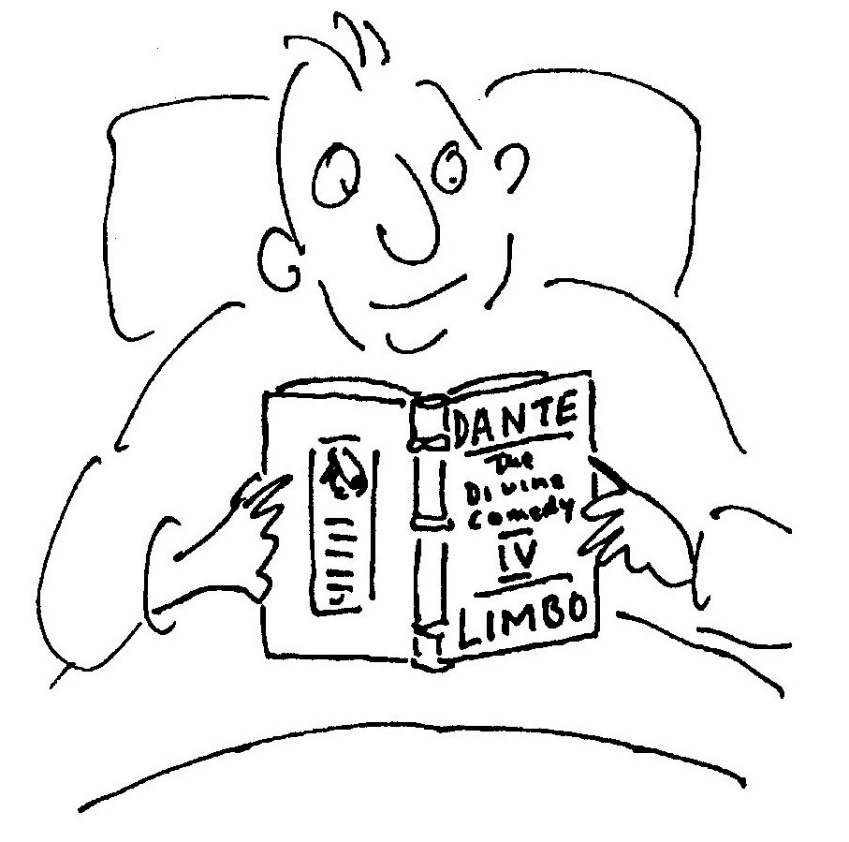 JustificationLife is a gift of timeSpent in gathering evidenceAgainst a summons for the crimeOf wasting that inheritance.Maslow was Wrong—for the TilaniAlong an early morning laneBetween the forest and the seaA hundred iridescent websAre laid like nets upon the lea.Roughspun, they look like gossamer ragsOr even gleaming dinner plates.And at each rim, alert, polite,A bright, attendant spider waits.The threads though tacky to the touchRemain quite empty through the day,Except for shimmering drops of dew.A clue? Perhaps the spiders’ preyIs not small creatures dead or wrappedBut starlight, luminously trapped?Sailing Alone Around the World—for LaurenIn Cape Town many years agoThere lived a snail called Dallio.’Though slow as often molluscs areHe yearned and burned to travel far.He had no kids, he had no wifeAnd travelled all his livelong life.His meals he took while on the hoof,His shell, a backpack and a roof.He tacked in six years all the wayFrom Rocklands Beach to Bantry Bay.Long-suffering, with motives pure,He learned, while living, to endure.Then, on his death, his soul was told:”Obsessive snail, since you were bold,The doughtiest of all your nation,You can choose your re-incarnation.””Ironical,” old Dallio said,“Alive I had no choice, but deadAn option looms, I'll be a man,A great explorer if I can,And circumnavigate the Earth.Around its plumply massive girthI'll sail, alone, by night and dayThrough wave and wind, in storm and sprayIn a solo sloop of wood and oakum.And can I be called, please, Joshua Slocum?”Footnote: Coincidentally a certain Joshua Slocum did sail his sloop,the ‘Spray’, alone around the world and in 1900 published a bookabout it, which has the same title as this poem.The Walls of RedwingIntoning poems at a schoolI donned an academic coolAnd held the whole of Standard ThreeAttentively transfixed by me.The spacious hall had windows high,Blue gothic fragments of the sky,While at my feet the children satEnrapt, an all-absorbing mat.I mentioned love. I spoke of deathAnd resurrection in one breath.I read from Blake. I read from Frost.I waxed profound. The kids got lost.With thrash of wings and raucous din,Two‘ starlings flew from outside in.Like drunken bats, about the hallThey ricochetted from wall to wallAnd bumped and slapped and bumped againWith wing and beak each window pane.The face of every girl and boyEvolved from torpor into joy.And then, as sudden as beforeThey ﬂed (Assassins!) through the doorTo toss without aesthetic careAnother burlesque through the air.Businessmen in FlightIn motion thirty thousand feet aboveThe ground, like sardines in a streamlinedWe arc the earth with pinion and finIntent on missions mercantile. The loveOf ﬂight, the sheer suspense of disbelief,The graceful gravity-defeating act(An arabesque of faith), does not, in fact,Excite the pulse, cause ecstasy or grief.We who travel, but not for travel’s sake,Are ﬂung aloft by market forces, still,Take pride, while cloistered in an aerobus,That Marco Polo, Mungo Park and Drake,Explorers who escaped the common mill,All represented merchants. (Just like us!)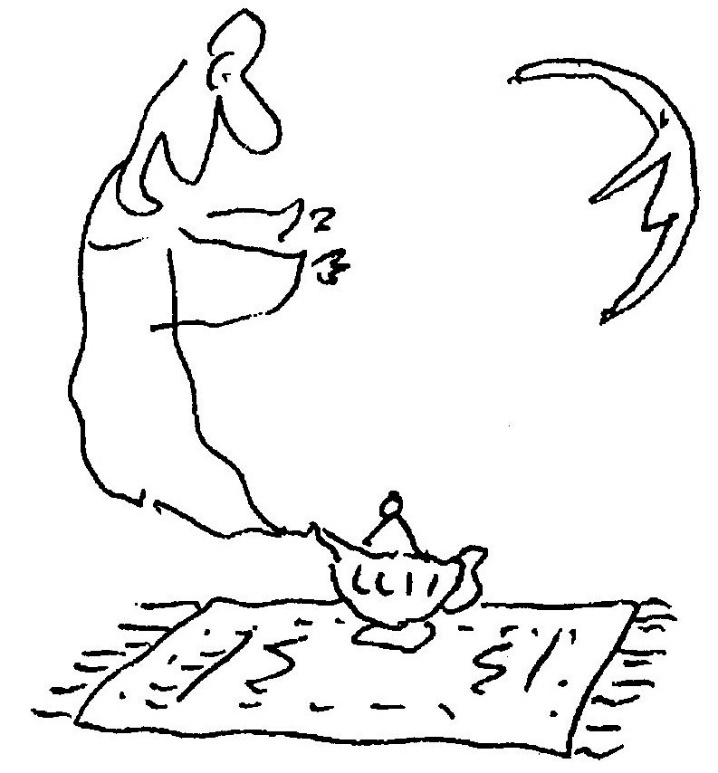 Innocent ExperienceAn ageing sheepWho was quite deepRead Blake and cried:“For goodness sake!If Christ is shepherdAnd Christ is lambThen half—divineIs what I am."And then she sighed:”Not true, becauseHalf-divineIs what I was!”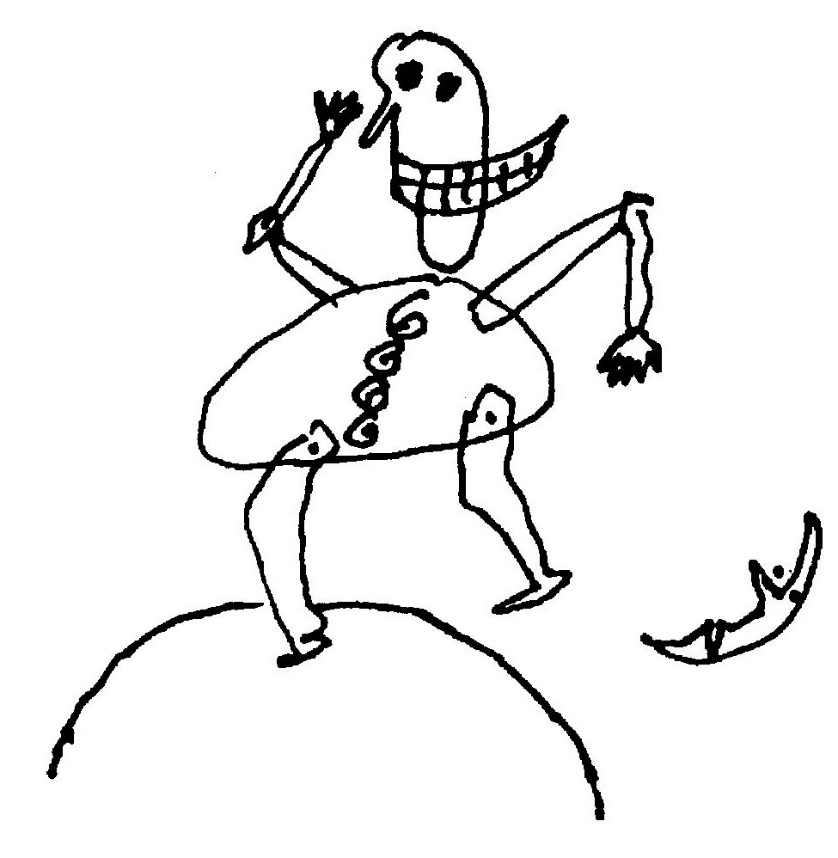 Thirteen Haiku1Tired of book and tractAnd thesis, I turn to lifeFor exegesis.2—A Dialogue Proving God's Existence”Look how perfectlyThat small chameleon thereIs camouflaged!” “Where?”3The rain, when it pours,Beats through the trees like discreetJapanese applause.4Just the briefest glimpse;Then all eternity forInterpretation.5In a single starHotel, a bedside lamp shedsLight on the Bible.6—-from MatthewLots of people inPlumstead, Dad, play pianosAt night — it's lank sad.7—AstigmatismHow wonderful toAge: Two moons and a doublePlenitude of stars.8We paid sixpence (itWas a lot then) to see theInvisible man.9Wooden poles supportThe vines. The dead andLiving intertwined.10Die verre sterreWink. Die kosmos is beslisImmer en bewus.11—PanicEight '0 clock; the carsHow urgently they rush toReach the traffic jam12—]oburgOn cold crystal nightsA galaxy of grounded stars —The city lights.13Out of the harbour,A little effort, a fewWaves — the land is lost.Yet in Arcadia EgoI strain against the southeast galeMy futile shirt a ﬂapping sail.The vineyards and the waving grassApplauding wildly as I pass.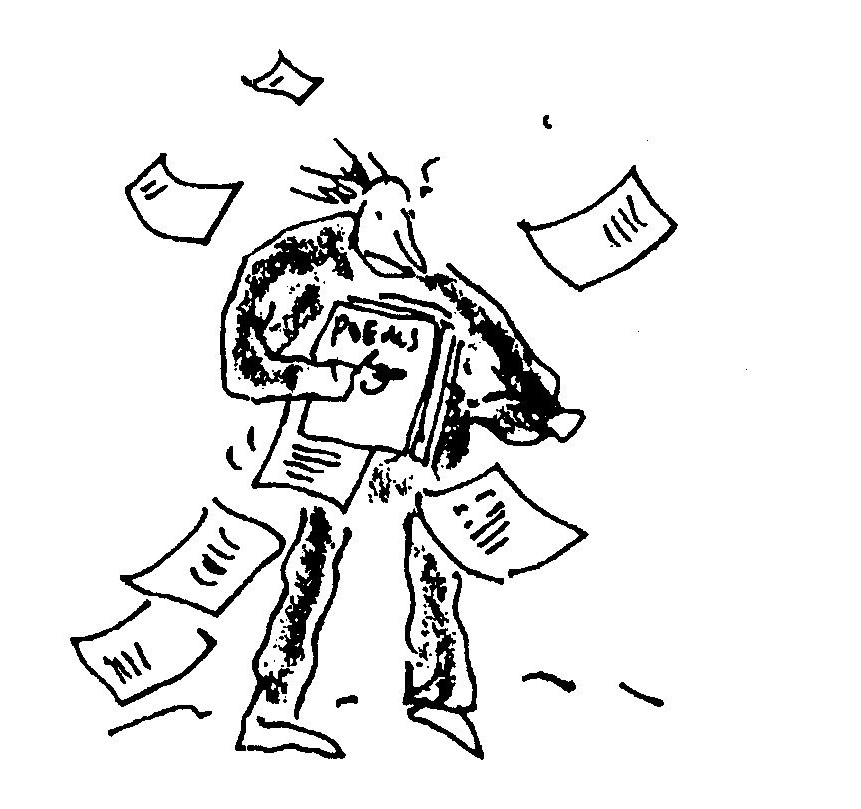     Midlife Crisisor: Plato's Cave Again RevisitedTransfixed, I standupon the stair at work and watch,reﬂected inthe foyer mirror,etched silhouettes of children, shadowedon a sun-bleachedwall, careeringoff to school.Twenty Questions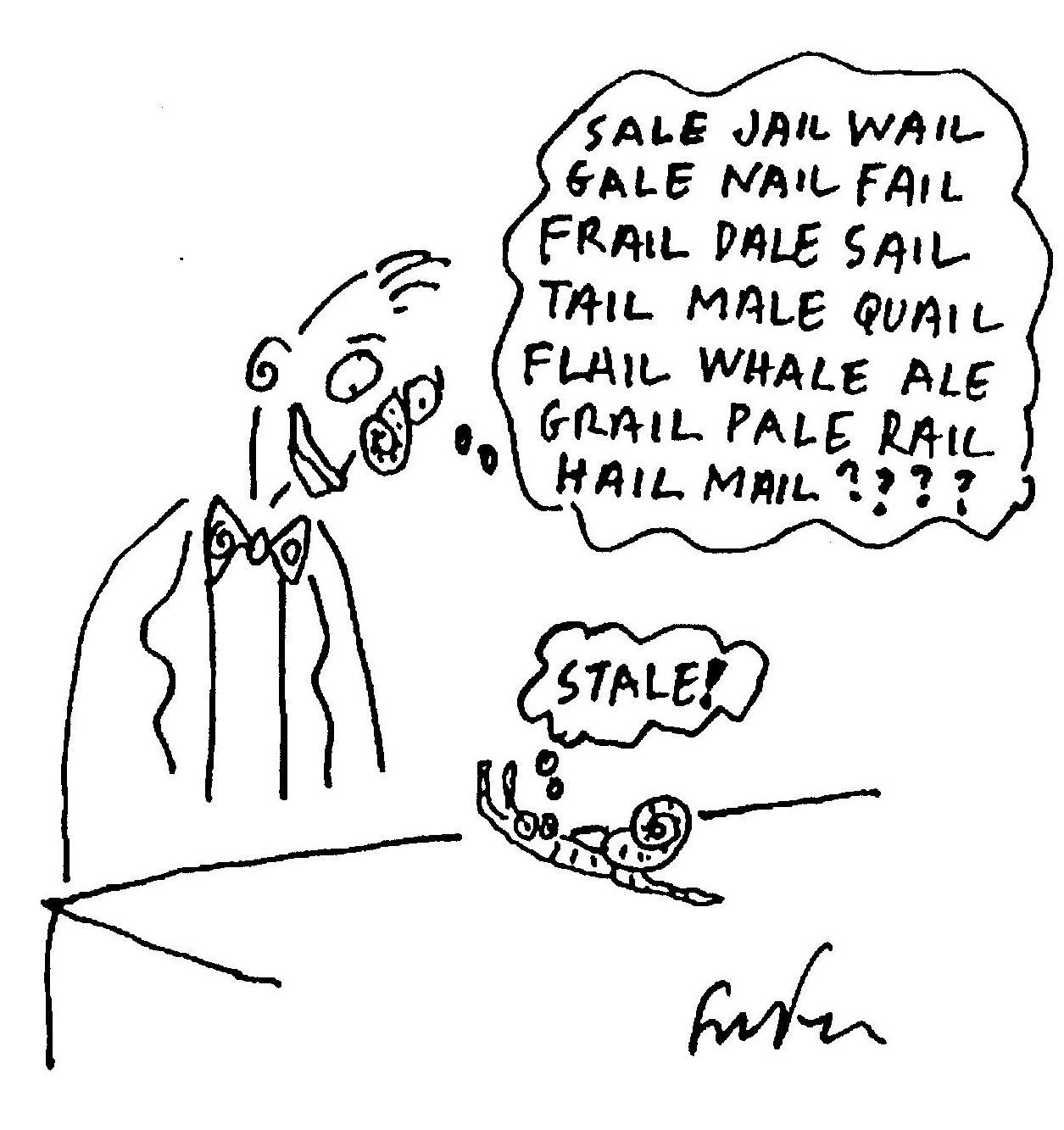 Mightier than the SwordVainglorious were those distant daysWhen poets sang and laid their laysLike egglets in a barren nest —When Honour was Man's pluméd crest.Full many stories have been toldOf heroes pure and heroes boldWho cut and thrust their way to fameAnd are beyond both fear and blame.But minstrels seldom eulogiseThe pusillanimous or wiseOr those who look but never leap,Whose scythes are much too blunt to reapSo I intend to fill the breachAnd tell what myth will never teach,Which is in short: Man's at his bestWhen he disdains to meet a test.Preamble done. Now hear the truthAbout a youth extremely ruthAnd fey, who nonetheless did dareTo woo a maiden wondrous fair.His name was Jack, his calling, clerk.He feared the sun, he feared the dark.He loved reflective ponds and shade.He spurned the mountains, sought the gladeAnd yet, he loved sweet EmilyWith passion wild, and she loved he.But now the pace begins to quicken,Now the plot begins to thicken:Sweet Emma had another beau;The arrogant Lord Aristo,A scion of the Duke of Gru,A sportsman and a soldier tooWho had that popularityThat stems from power and fealtyAnd breeds insensitivity.Although he too loved Emily(How many ways can love be blind?)It never ever crossed his mindThat she, of independent whim,Could want a man that was not him.For lovely graceful EmilyAdored the clerk, Jack, fervently.He took her to his secret glade,To show her eggs by plovers laid.He made her laugh with silly punsBut never spoke of swords or gunsOr even mentioned Honour once.One day, he asked her to a danceAnd in delight she cried out: “Yes!”Immediately planned a dressThe colour of the plover's eggTo pull her gentle lover's leg.The next day Em received a noteFrom Lord Aristo — I quote:"Your presence hereby I requestAt the Ball. You'll be my guest.”This brief reply she sent right back:“So sorry, but I go with Jack.”Aristo swirled into a rage —He smashed a mirror, smacked a pageAnd swore dire vengeance on the clerkWho'd wooed his Emma like a larkAnd not a hawk. A second note:This time to Jack. Again I quote:"If you, Sir, are indeed a manI will believe it if you canAppear at dawn upon the heathAnd fight for Emma unto death.”The bearer of this note you readWill second me. If you've agreed.Please tell me yours and set the dayBefore the Ball (a week away).”And, by the way, our duelling lawsDecree the choice of weapon yours.”Jack read the brief with vision blurredHis heart was beating like a birdImprisoned in a cage of steel.The one emotion he could feelWas wobbly, undiluted fearOf death, inevitably near.Because, despite his funk he knewHis Em would not be Lady Gru,But just the thought of AristoCaused his legs to rubber go.He had no skill with sword or gun,What use in battle is a pun?Reluctant to capitulateHe spent each day in morbid state.And tossed and turned each night in bedEnacting death-scenes in his head.He mentioned nought of this to EmWho busy was with tuck and hem.Poor Jack thought wryly: ”Let me guess —A funeral or a bridal dress?”The deadline loomed. Denied of restJack wandered to the plover’s nest.The mother scuttled in alarmBut Jack the Gentle meant no harm.He gazed in wonder at the shell,Calm contrast to his inner Hell.When, suddenly, its surface crackedAnd spoiled the perfect artefact.And with a tiny tick, tick, tickEmerged a bald and bleary chick.Unarmed and vulnerable?!”Good grief!” thought Jack, ”I’m just like you,But you are bright with cheerful cheek —You are the paradigm I seek."He rushed back home relieved and gay,Exclaiming: ”Wit will win the day!”Grabbed pen and ink (dispelled was fright)And confident, began to write:"Dear Aristo, young Lord of Gru,I will with pleasure meet with you.My second is my bosom pal,The mandolinist, Diji Tal.”I leave to you the choice of day,It matters not. And, by the way,You know, of course, my skill at armsIs not the champion of my charms.”But I, through fear, have found a planThat will decide the better man:The loser now will win the bride:Our weapons shall be suicide.”Call and ResponseToo much has already been saidAbout the domestic cricket'sGrave, funereal demeanour;Too many words have circumscribedHis stridulating, pulsing shriekThat beat the electronic bellBy some three hundred million yearsBut early man, hunched at hisPalaolithic hearth, had noPre-Pavlovian reﬂex arcCompelling him to clap a lamb-Bone to temple and cry: ”Hello?”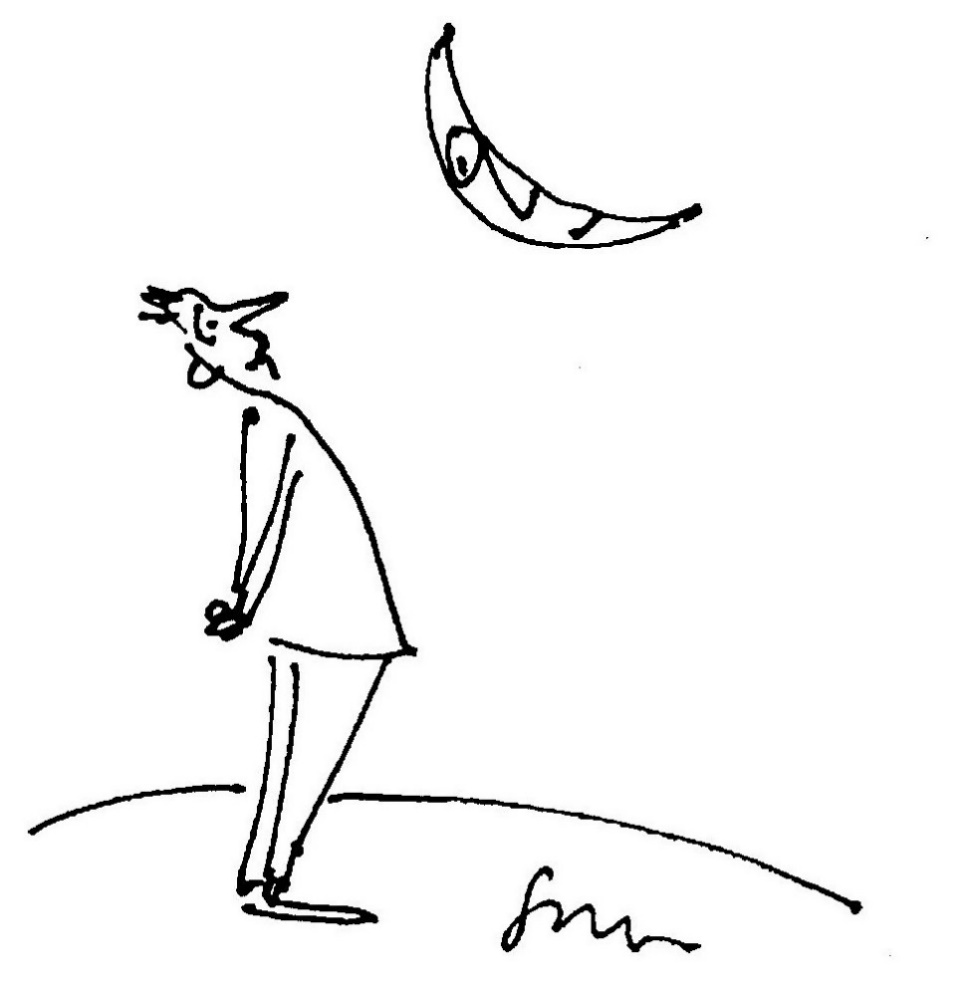 Tending to EdenThe gardener’s extremely slow,A dull, procrastinating drone,Who weeds less quick than weeds can growHe hesitates to prune or mow;The garden's getting overgrownThe gardener’s extremely slow,His productivity is low.He seeks no help, but works aloneAnd weeds less quick than weeds can grow.He hunts for snails with brandished hoeUpon a lawn that's still unmown,The gardener’s extremely slowAnd is an ineffectual foe,In spring-time seeds are never sown.He weeds less quick than weeds can grow.He has the wisest slogan, though:”Leave well and well enough alone!”The gardener’s extremely slowWho weeds less quick than weeds can grow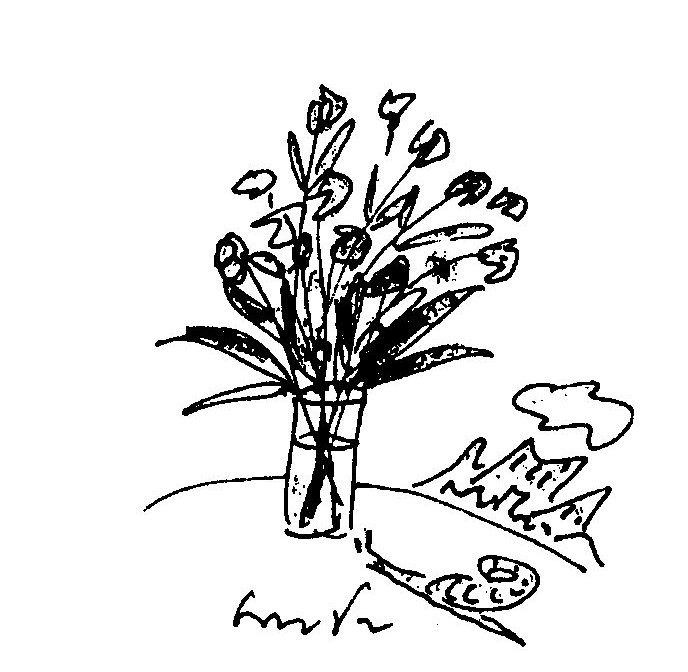 Fugue for Rhythm and WindThe poplar and plane;Kinetical treesThat shimmer and shiftThrough doppler degrees.Leaf, light and windWeave a contrapuntal ruckusThat immediately brings to mindBoth Mozart and Maracas.Two Reggae Rhymes for David1O elegantly rasta palmSkanking in the airTossing in the north-west windYour natty dreadlock hair.2O little star aster farI wonder at your sheenChanging like a traffic lightFrom red to yellow to green.O little star aster farI wonder if you are theCelestial resting placeOf Robert Nesta Marley.M C KoeiA hippopotamisterHad a hippopotasisterWho was liberated in the styleStill popular in the Upper Nile.It riled this hippopotafeministIf, in passing, she was missedor missusedBy a male hippopotachauvinist.Then she would incisively insist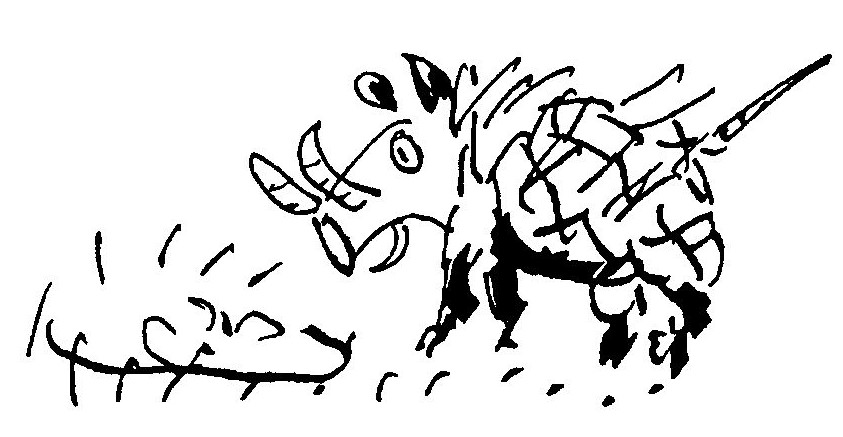 On her non-sexist, proper title,viz:HippopotaMs.NarcissusThe warthog at the waterhole,Transfixed in’ sheer delight.His image in the murky pool:A mesmerising sight.The starlings at the birdbath preenA slug slides up the pane.The beautiful are not alone —The plain are also vain.Death on the RoadIt crept across the country road,the snake that made us stop,In threat it raised its spade-shaped headand puffed its body up.We all moved back in mild alarm,an atavistic fear;Deep down we knew what Adam felt,when Satan sidled near.But that was that. We checked no urgeto hurt or kill the beast(This tale is not Lawrentian,nor moral in the least).In fact, our one concern was thatthe snake, now lying still,Might soon be squashed by truck or car(we wished this snake no ill).We lamely tried to shoo it onbut still it doggo layAnd none of us would pick it up,a fact we'd rue all day.We cycled on, all hoping thatour friend would slither fastAcross warm tarmacadam tothe safety of the grass."I've heard,” said Nick, ”that snakes enjoyrelaxing in the street.The tar retains the sunlight welland reptiles need the heat."We pondered on this thought a bit,imagined how it feelsWhen, hurtling through the morning aircame Death on sixteen wheels.There was no chance it could escapesuch synchronistic fate,When we returned five minutes onWe were five minutes late.Our erstwhile undulating friendobliterated lay.A tattered rag. The grassy vergeOne million miles away.And then we knew that our concern,our gentle empathy,Had slowed it down so it could keepits date with destiny.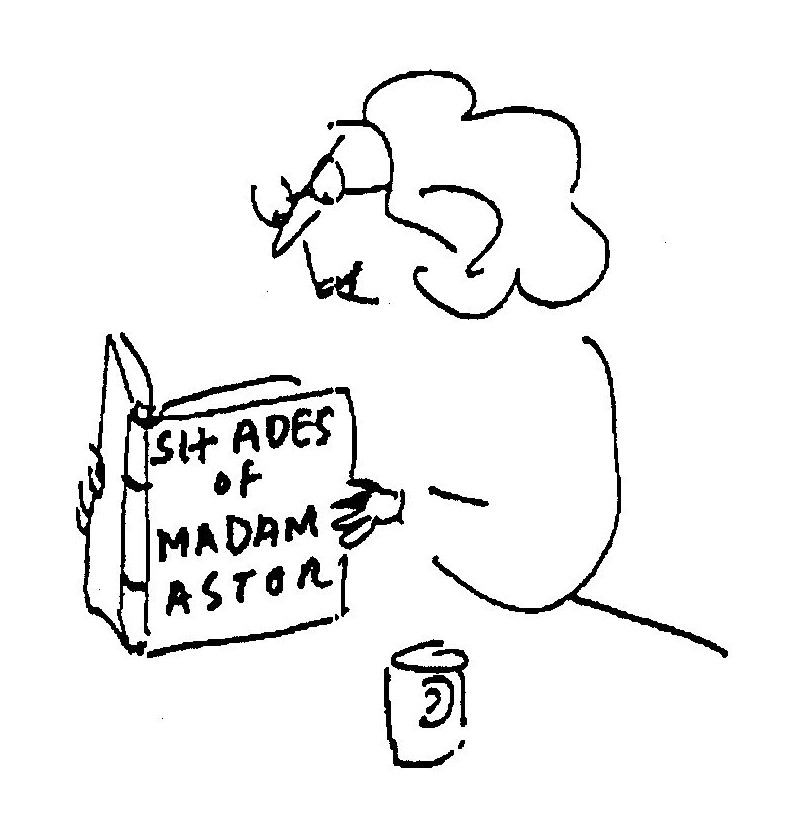 The Armageddon TrailThe fag end of a tiring dayIn which we had to trudgeAcross vast tracts of active wasteThrough swamps of plastic sludge:We came upon a citadelOn top of several hills,A glowing thrum of factories,Of power-plants and millsExpending steam and curling smokeThat billowed up in shrouds.My daughter gasped: Is this the placeWhere God makes all the clouds?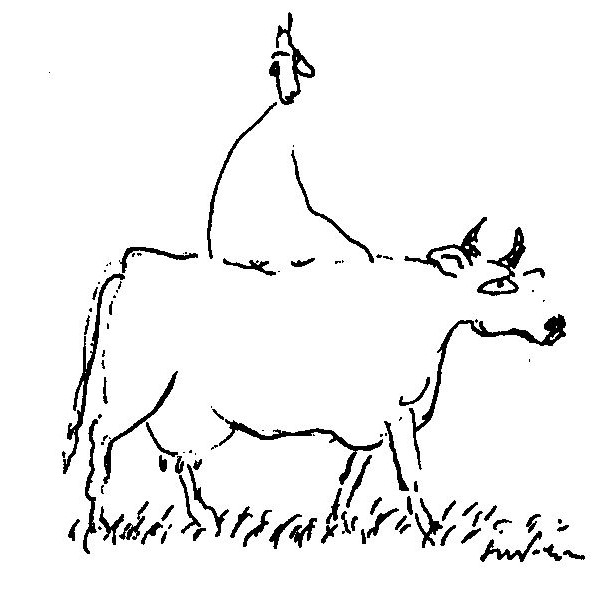 (No)ThingThat's me you see aboard a cowTravelling through the here and nowI ask her gently: “Is it trueThat cows have Buddha nature too?"She ruminates and answers: “Mu!”Life SentenceIonathan PlaatjiesWho was born in the remote Cape HamletOmdraaispad which is known for a statueOf one of its postmasters Ian de KlerkRepresenting him holding a limp fishIn an outstretched palm which was erectedIn Nineteen-nineteen in his memoryBy his eccentric wife Tamara whoLater scandalised Genadendal byLiving in sin with the Persian painterOmar Barry (there were some who said hewas not Persian) who invented KarooCubism by meditating on theRock formations in the BamboesbergenDied today.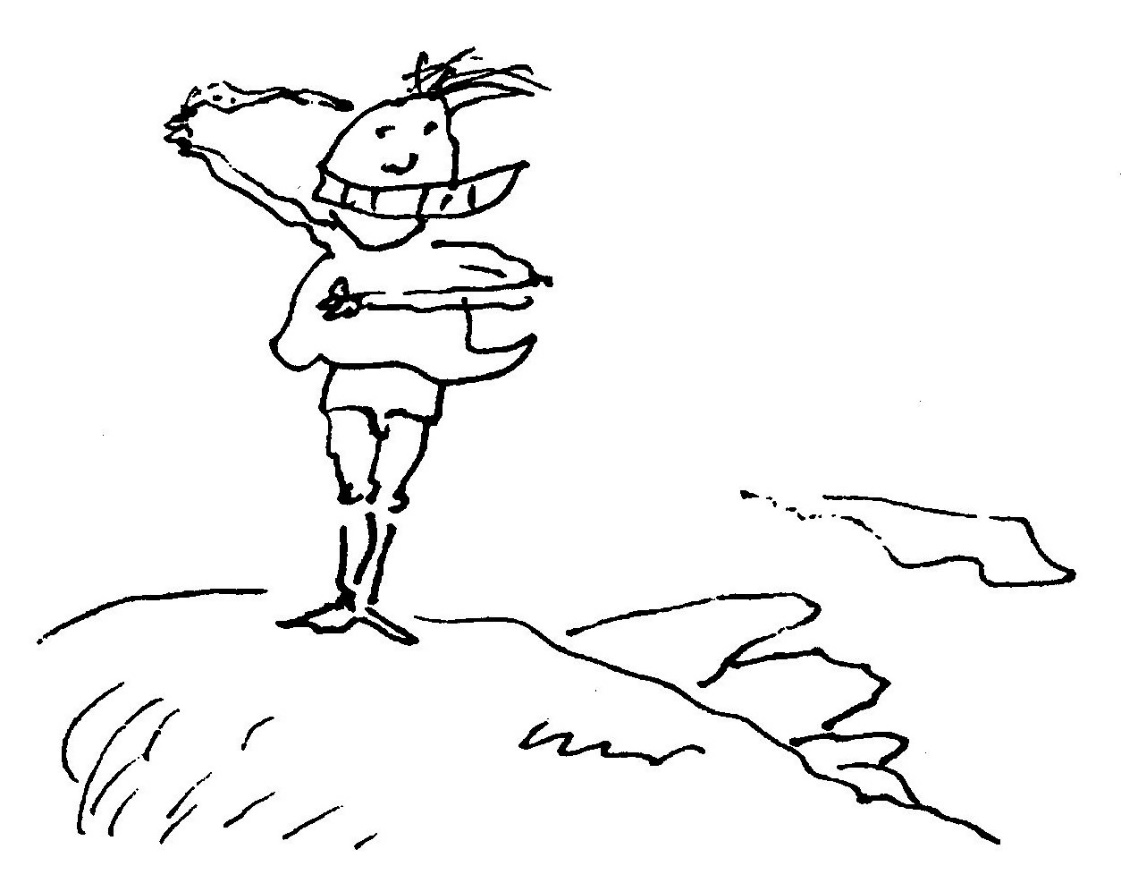 Bill MacFeatherThe cruellest man that ever was,His name was Bill MacFeather,Two goldfish placed, in different bowls,And pushed them close together.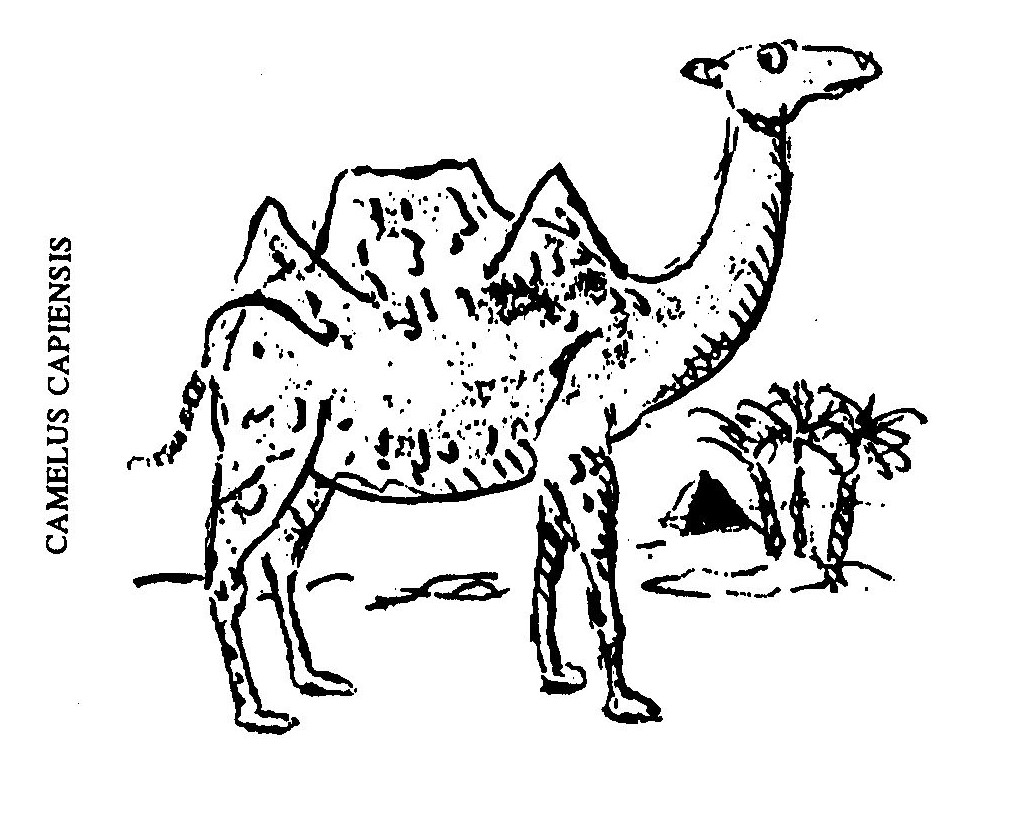 Matthew FarnhamThe sweetest man that ever was(His name was Matthew Farnham)Smeared Novocaine upon his socksBefore he tried to darn them.RA in BowThe stone pyramids of ancient Egypt are opaque facsimiles ofa far older and more mysterious structure identical in dimen-sion to the famous pyramid at Cheops.The fabled Pyramid of Ra (Re), named after the sun god, wasa precise prism of solid glass built on the right bank of the Nileat Heliopolis. According to Papyrus records, a giant concavemirror made of burnished bronze was placed about a mileaway and was used to focus an intensified beam of sunlightthrough one of the prism walls. Refraction through this grace-fully translucent pyramid produced the most glorious ofrainbows.The site of the pyramid was held sacred for the Akira festi-val, which celebrated the evanescence of life. The poet, Pindar,is said to have been inspired by legendary accounts of theprism of Ra:A dream of a shadow is manAnd yetWhen a glory of light comes over himHis life is sweet.Tragically, the pyramid was shattered by a broadside from theeighty-gun Portuguese man-o’-war, the Sombramort, whichsailed down the Nile on a raiding sortie in 1514, during theOttoman Empire. The myriad fragments, each rumoured to bea minute prism, have been dispersed over the centuries by thesirocco of human commerce.There remains only a linguistic trace. The English word,‘rainbow’, may derive from the Aramaic phrase, ”Re anbahr",which means ”God is light."Hinault's Not What He's Missing—for LeeI love to ride my bicycle.I love to keep in shape.I skim along the country roadsOn all-fours like an ape.Though clouds above are scuddingAnd the roadside hums with life,To me it's just a canvas thatI cut through like a knife.My posture’s parabolic asMy feet pump up and downAnd all I see while training isA tyre turning round.An optional moralI am, you'll note, in every wayA man like all the rest:Oblivious to life itself -Preparing for a test.Book ClubMy tame, domesticated wifeTugs slightly at the strings of lifeWhen, once a month, she ﬂies the coopTo join a book discussion group.No men allowed! This silly ruleI think is chauvinist and cruel.”Who needs," I shrug in my defence,"Their gossip laced with Lit Pretence?"But when it is her time to hostIt's then it irritates the most.Ignored! My fragile ego scarred!A writer scorned! A poet barred!I prowl the house, aloof and numbBut furtively, each time, succumb.Against the door I lay an ear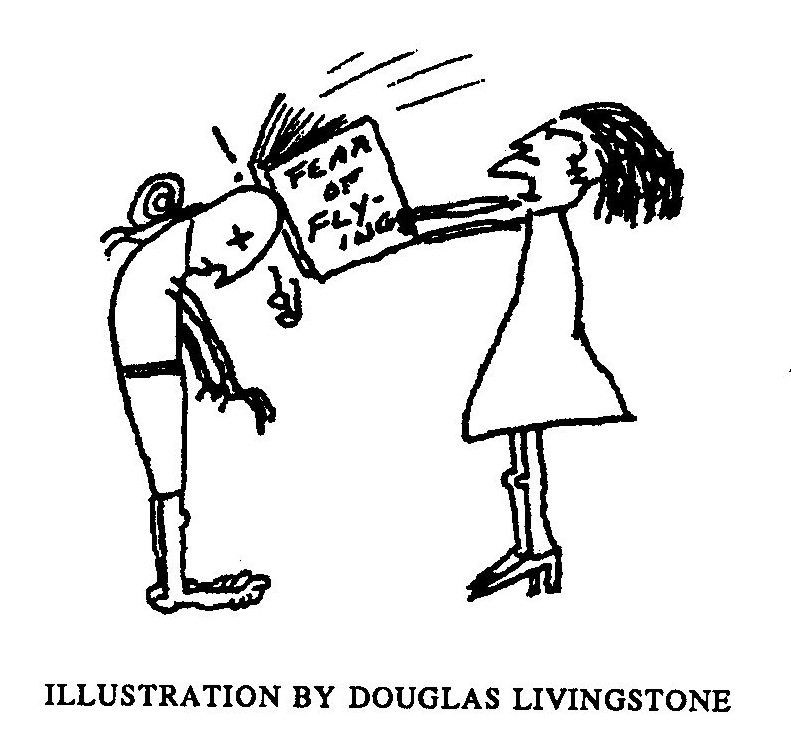 And don a patronising sneer.The moral is: What men derideIs that of which they are outside.Blessed are the MeekOh what can ail thee, Snail at Arms,Alone and palely loitering?The sedge has withered from the lakeAnd no birds sing.In vain I've wandered far and wideIn search of any living thing.The plains are sere, the trees are goneAnd no birds sing.The silence is a winding sheetThat shrouds the planet, grey and dry,And none appears to be aliveSave thee and I.The holocaust has come and beenWhen crackling ions filled the air,When burning rain and sickly deathWere everywhere.Then I, like all my kith and kin,Did batten down my fallout shellAnd in my calcite casing layBoth safe and well.But aeons passed, it seemed to me,And restless have I been of lateAnd dreadful driven by desireTo seek a mate.Ah verily, the angel sighed,The first survivor have I found!And then he blew upon a conchA curling sound.From all around, from cran and nook,Small stones transmogrified to snailWho crept to hear, with antlers out,The angel's tale.The winged one scattered seeds aboutAnd up sprung lettuce, shrub and grassGreat news! he cried, A ProphecyHas come to pass.By your manner mild and modestYou have entirely proved your worthThe Lord has designated theeInheritors of Earth.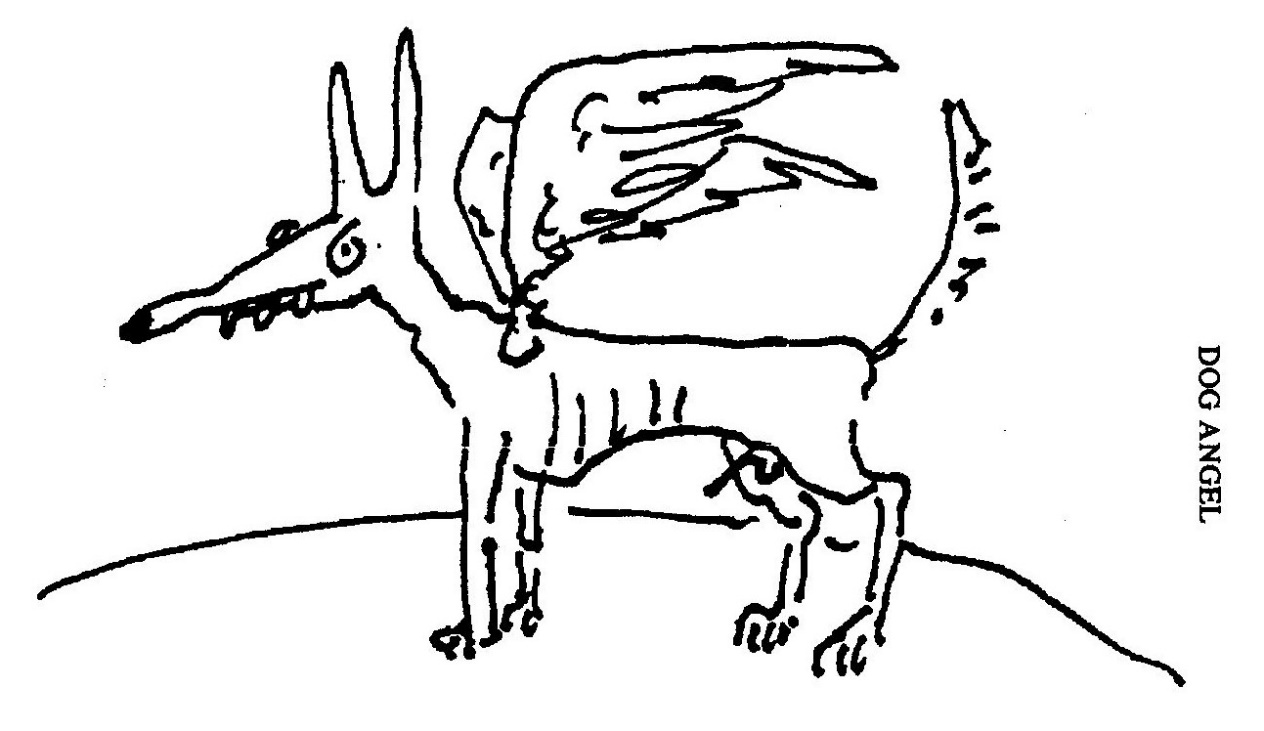 Up and Up Mount EverestA snail crawled up the window paneAcross the plane, reﬂecting blue.A trip that seemed to be in vain.I asked, ”Where are you travelling to?"You heave against steep gravityAway from shelter and from feed.I am perplexed most grievously,What spurs you on? What fear? What greed?"The silence hushed my rhetoric.The sherpa schlepped on limpidly,Of carrot heedless and of stickQuite unafraid. Its destinyAs clear in retrospect to meAs that of Edmund Hillary.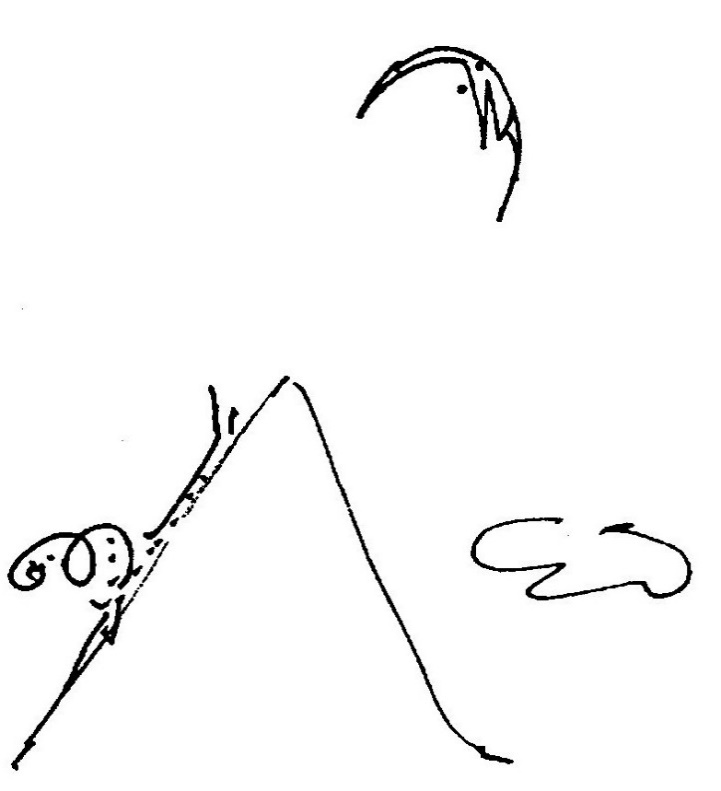 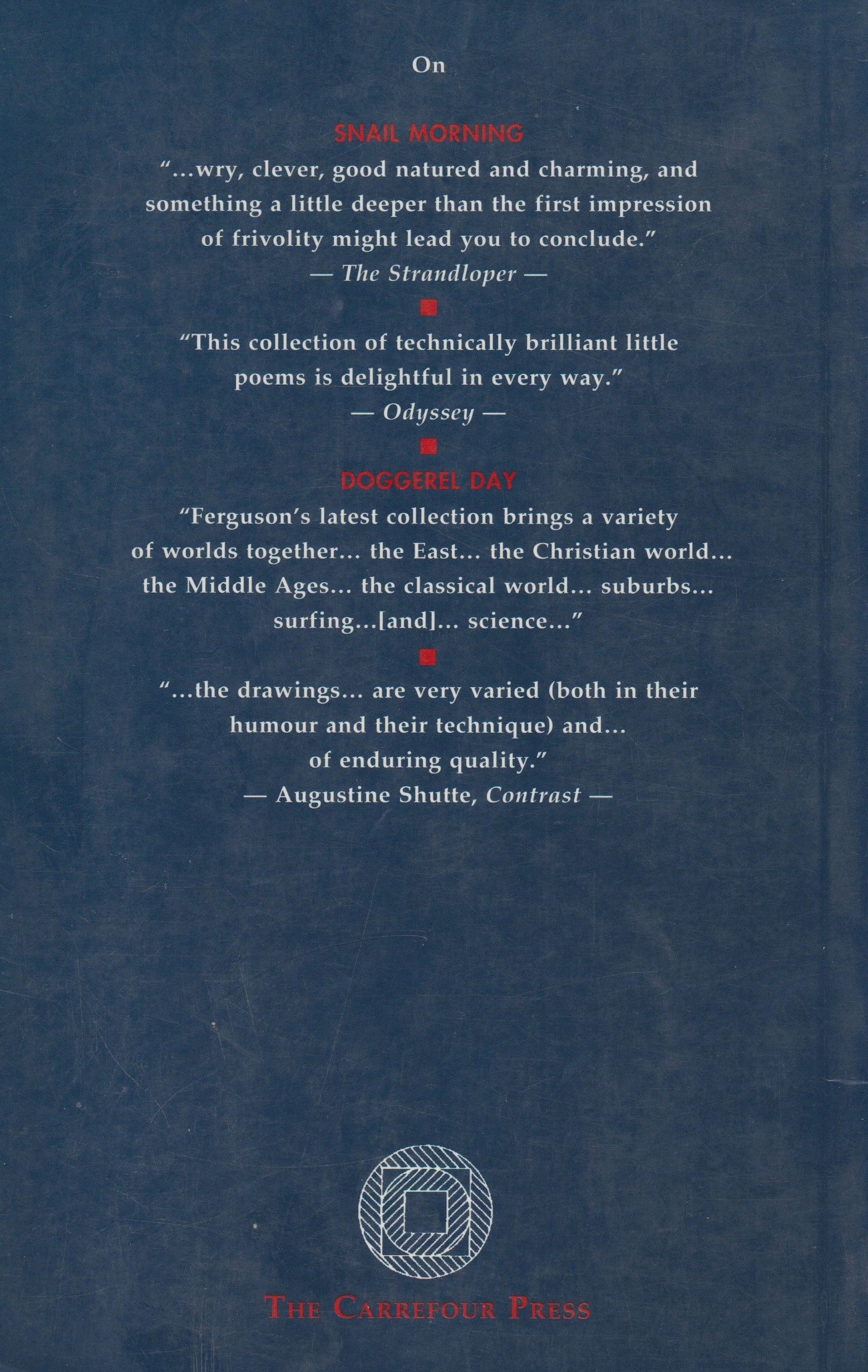 